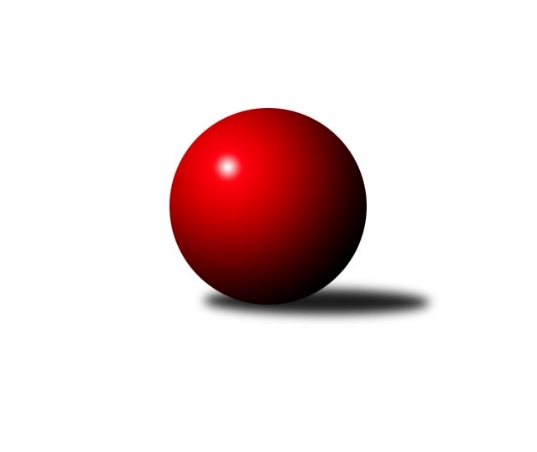 Č.4Ročník 2023/2024	6.6.2024 Krajský přebor MS 2023/2024Statistika 4. kolaTabulka družstev:		družstvo	záp	výh	rem	proh	skore	sety	průměr	body	plné	dorážka	chyby	1.	Kuželky Horní Benešov	4	3	1	0	21.0 : 11.0 	(24.5 : 23.5)	2562	7	1802	760	57.5	2.	TJ VOKD Poruba ˝A˝	4	3	0	1	21.0 : 11.0 	(28.5 : 19.5)	2577	6	1794	783	52.3	3.	Opava ˝B˝	4	2	1	1	17.0 : 15.0 	(26.0 : 22.0)	2626	5	1800	826	35.8	4.	Sokol Bohumín ˝C˝	4	2	0	2	18.0 : 14.0 	(25.5 : 22.5)	2457	4	1738	719	56.3	5.	Odry C	4	2	0	2	17.5 : 14.5 	(27.5 : 20.5)	2552	4	1785	767	48	6.	Unie Hlubina ˝B˝	4	1	2	1	17.0 : 15.0 	(27.0 : 21.0)	2605	4	1758	847	43.8	7.	Opava ˝C˝	4	1	0	3	10.0 : 22.0 	(17.5 : 30.5)	2340	2	1680	660	71.5	8.	TJ Nový Jičín ˝A˝	4	0	0	4	6.5 : 25.5 	(15.5 : 32.5)	2276	0	1632	643	66.3Tabulka doma:		družstvo	záp	výh	rem	proh	skore	sety	průměr	body	maximum	minimum	1.	TJ VOKD Poruba ˝A˝	2	2	0	0	13.0 : 3.0 	(16.5 : 7.5)	2491	4	2493	2489	2.	Unie Hlubina ˝B˝	2	1	1	0	11.0 : 5.0 	(15.5 : 8.5)	2713	3	2794	2631	3.	Kuželky Horní Benešov	2	1	1	0	10.0 : 6.0 	(12.0 : 12.0)	2620	3	2685	2555	4.	Sokol Bohumín ˝C˝	2	1	0	1	10.0 : 6.0 	(14.5 : 9.5)	2460	2	2528	2391	5.	Opava ˝C˝	2	1	0	1	8.0 : 8.0 	(13.0 : 11.0)	2441	2	2452	2429	6.	Opava ˝B˝	2	1	0	1	8.0 : 8.0 	(12.5 : 11.5)	2673	2	2723	2623	7.	Odry C	2	0	0	2	6.0 : 10.0 	(11.0 : 13.0)	2592	0	2601	2583	8.	TJ Nový Jičín ˝A˝	2	0	0	2	3.5 : 12.5 	(7.5 : 16.5)	2322	0	2379	2265Tabulka venku:		družstvo	záp	výh	rem	proh	skore	sety	průměr	body	maximum	minimum	1.	Odry C	2	2	0	0	11.5 : 4.5 	(16.5 : 7.5)	2532	4	2637	2427	2.	Kuželky Horní Benešov	2	2	0	0	11.0 : 5.0 	(12.5 : 11.5)	2534	4	2619	2448	3.	Opava ˝B˝	2	1	1	0	9.0 : 7.0 	(13.5 : 10.5)	2603	3	2681	2524	4.	TJ VOKD Poruba ˝A˝	2	1	0	1	8.0 : 8.0 	(12.0 : 12.0)	2620	2	2646	2594	5.	Sokol Bohumín ˝C˝	2	1	0	1	8.0 : 8.0 	(11.0 : 13.0)	2455	2	2521	2389	6.	Unie Hlubina ˝B˝	2	0	1	1	6.0 : 10.0 	(11.5 : 12.5)	2551	1	2716	2385	7.	TJ Nový Jičín ˝A˝	2	0	0	2	3.0 : 13.0 	(8.0 : 16.0)	2253	0	2309	2196	8.	Opava ˝C˝	2	0	0	2	2.0 : 14.0 	(4.5 : 19.5)	2290	0	2412	2167Tabulka podzimní části:		družstvo	záp	výh	rem	proh	skore	sety	průměr	body	doma	venku	1.	Kuželky Horní Benešov	4	3	1	0	21.0 : 11.0 	(24.5 : 23.5)	2562	7 	1 	1 	0 	2 	0 	0	2.	TJ VOKD Poruba ˝A˝	4	3	0	1	21.0 : 11.0 	(28.5 : 19.5)	2577	6 	2 	0 	0 	1 	0 	1	3.	Opava ˝B˝	4	2	1	1	17.0 : 15.0 	(26.0 : 22.0)	2626	5 	1 	0 	1 	1 	1 	0	4.	Sokol Bohumín ˝C˝	4	2	0	2	18.0 : 14.0 	(25.5 : 22.5)	2457	4 	1 	0 	1 	1 	0 	1	5.	Odry C	4	2	0	2	17.5 : 14.5 	(27.5 : 20.5)	2552	4 	0 	0 	2 	2 	0 	0	6.	Unie Hlubina ˝B˝	4	1	2	1	17.0 : 15.0 	(27.0 : 21.0)	2605	4 	1 	1 	0 	0 	1 	1	7.	Opava ˝C˝	4	1	0	3	10.0 : 22.0 	(17.5 : 30.5)	2340	2 	1 	0 	1 	0 	0 	2	8.	TJ Nový Jičín ˝A˝	4	0	0	4	6.5 : 25.5 	(15.5 : 32.5)	2276	0 	0 	0 	2 	0 	0 	2Tabulka jarní části:		družstvo	záp	výh	rem	proh	skore	sety	průměr	body	doma	venku	1.	Unie Hlubina ˝B˝	0	0	0	0	0.0 : 0.0 	(0.0 : 0.0)	0	0 	0 	0 	0 	0 	0 	0 	2.	Opava ˝C˝	0	0	0	0	0.0 : 0.0 	(0.0 : 0.0)	0	0 	0 	0 	0 	0 	0 	0 	3.	TJ Nový Jičín ˝A˝	0	0	0	0	0.0 : 0.0 	(0.0 : 0.0)	0	0 	0 	0 	0 	0 	0 	0 	4.	Sokol Bohumín ˝C˝	0	0	0	0	0.0 : 0.0 	(0.0 : 0.0)	0	0 	0 	0 	0 	0 	0 	0 	5.	Odry C	0	0	0	0	0.0 : 0.0 	(0.0 : 0.0)	0	0 	0 	0 	0 	0 	0 	0 	6.	Kuželky Horní Benešov	0	0	0	0	0.0 : 0.0 	(0.0 : 0.0)	0	0 	0 	0 	0 	0 	0 	0 	7.	Opava ˝B˝	0	0	0	0	0.0 : 0.0 	(0.0 : 0.0)	0	0 	0 	0 	0 	0 	0 	0 	8.	TJ VOKD Poruba ˝A˝	0	0	0	0	0.0 : 0.0 	(0.0 : 0.0)	0	0 	0 	0 	0 	0 	0 	0 Zisk bodů pro družstvo:		jméno hráče	družstvo	body	zápasy	v %	dílčí body	sety	v %	1.	Vendula Chovancová 	Odry C 	4	/	4	(100%)	8	/	8	(100%)	2.	Jaroslav Klus 	Sokol Bohumín ˝C˝ 	4	/	4	(100%)	8	/	8	(100%)	3.	Pavel Krompolc 	Unie Hlubina ˝B˝ 	4	/	4	(100%)	7	/	8	(88%)	4.	Jaromír Nedavaška 	TJ VOKD Poruba ˝A˝ 	4	/	4	(100%)	6.5	/	8	(81%)	5.	Jiří Kratoš 	TJ VOKD Poruba ˝A˝ 	4	/	4	(100%)	6	/	8	(75%)	6.	Jan Kořený 	Opava ˝C˝ 	3	/	3	(100%)	5	/	6	(83%)	7.	Jaromír Martiník 	Kuželky Horní Benešov 	3	/	4	(75%)	6.5	/	8	(81%)	8.	Lucie Stočesová 	Sokol Bohumín ˝C˝ 	3	/	4	(75%)	6.5	/	8	(81%)	9.	Břetislav Mrkvica 	Opava ˝B˝ 	3	/	4	(75%)	6.5	/	8	(81%)	10.	Martin Koraba 	Kuželky Horní Benešov 	3	/	4	(75%)	6	/	8	(75%)	11.	Jolana Rybová 	Opava ˝C˝ 	3	/	4	(75%)	6	/	8	(75%)	12.	Miroslav Stuchlík 	Opava ˝B˝ 	3	/	4	(75%)	6	/	8	(75%)	13.	Vlastimil Kotrla 	Kuželky Horní Benešov 	3	/	4	(75%)	5	/	8	(63%)	14.	Svatopluk Kříž 	Opava ˝B˝ 	3	/	4	(75%)	5	/	8	(63%)	15.	Ladislav Štafa 	Sokol Bohumín ˝C˝ 	3	/	4	(75%)	4	/	8	(50%)	16.	Radek Kucharz 	Odry C 	2	/	2	(100%)	4	/	4	(100%)	17.	Veronika Ovšáková 	Odry C 	2	/	2	(100%)	3.5	/	4	(88%)	18.	David Schiedek 	Kuželky Horní Benešov 	2	/	2	(100%)	2	/	4	(50%)	19.	Jan Stuś 	Sokol Bohumín ˝C˝ 	2	/	3	(67%)	4	/	6	(67%)	20.	Tomáš Rechtoris 	Unie Hlubina ˝B˝ 	2	/	3	(67%)	4	/	6	(67%)	21.	Josef Janalík 	TJ VOKD Poruba ˝A˝ 	2	/	3	(67%)	4	/	6	(67%)	22.	Michal Babinec 	Unie Hlubina ˝B˝ 	2	/	3	(67%)	3	/	6	(50%)	23.	Jáchym Kratoš 	TJ VOKD Poruba ˝A˝ 	2	/	3	(67%)	3	/	6	(50%)	24.	Kristýna Bartková 	Odry C 	2	/	3	(67%)	2	/	6	(33%)	25.	František Oliva 	Unie Hlubina ˝B˝ 	2	/	4	(50%)	4.5	/	8	(56%)	26.	Miroslav Procházka 	Kuželky Horní Benešov 	2	/	4	(50%)	3	/	8	(38%)	27.	Nikolas Chovanec 	TJ Nový Jičín ˝A˝ 	1	/	1	(100%)	2	/	2	(100%)	28.	Rostislav Sabela 	TJ VOKD Poruba ˝A˝ 	1	/	1	(100%)	2	/	2	(100%)	29.	Eva Telčerová 	TJ Nový Jičín ˝A˝ 	1	/	1	(100%)	1	/	2	(50%)	30.	Alfred Hermann 	Sokol Bohumín ˝C˝ 	1	/	1	(100%)	1	/	2	(50%)	31.	Miroslav Bár 	TJ Nový Jičín ˝A˝ 	1	/	2	(50%)	2	/	4	(50%)	32.	Petr Hrňa 	TJ Nový Jičín ˝A˝ 	1	/	2	(50%)	2	/	4	(50%)	33.	Daniel Ševčík st.	Odry C 	1	/	2	(50%)	2	/	4	(50%)	34.	Rudolf Chuděj 	Odry C 	1	/	2	(50%)	2	/	4	(50%)	35.	Jaroslav Kecskés 	Unie Hlubina ˝B˝ 	1	/	2	(50%)	1	/	4	(25%)	36.	Václav Bohačik 	Opava ˝C˝ 	1	/	2	(50%)	1	/	4	(25%)	37.	Michal Péli 	Sokol Bohumín ˝C˝ 	1	/	2	(50%)	1	/	4	(25%)	38.	Martin Weiss 	Kuželky Horní Benešov 	1	/	2	(50%)	1	/	4	(25%)	39.	Jiří Adamus 	TJ VOKD Poruba ˝A˝ 	1	/	3	(33%)	4	/	6	(67%)	40.	Pavel Hrnčíř 	Unie Hlubina ˝B˝ 	1	/	3	(33%)	4	/	6	(67%)	41.	Rudolf Riezner 	Unie Hlubina ˝B˝ 	1	/	3	(33%)	3.5	/	6	(58%)	42.	Radim Bezruč 	TJ VOKD Poruba ˝A˝ 	1	/	3	(33%)	3	/	6	(50%)	43.	Radek Chovanec 	TJ Nový Jičín ˝A˝ 	1	/	3	(33%)	1	/	6	(17%)	44.	Renáta Smijová 	Opava ˝C˝ 	1	/	3	(33%)	1	/	6	(17%)	45.	Petr Vaněk 	Kuželky Horní Benešov 	1	/	3	(33%)	1	/	6	(17%)	46.	Daniel Ševčík 	Odry C 	1	/	4	(25%)	4	/	8	(50%)	47.	Rudolf Haim 	Opava ˝B˝ 	1	/	4	(25%)	3	/	8	(38%)	48.	Robert Kučerka 	Opava ˝B˝ 	1	/	4	(25%)	3	/	8	(38%)	49.	Radek Škarka 	TJ Nový Jičín ˝A˝ 	1	/	4	(25%)	2.5	/	8	(31%)	50.	Vojtěch Gabriel 	TJ Nový Jičín ˝A˝ 	0.5	/	1	(50%)	1	/	2	(50%)	51.	Matěj Dvorský 	Odry C 	0.5	/	2	(25%)	1	/	4	(25%)	52.	Petr Lembard 	Sokol Bohumín ˝C˝ 	0	/	1	(0%)	1	/	2	(50%)	53.	Vojtěch Vaculík 	TJ Nový Jičín ˝A˝ 	0	/	1	(0%)	1	/	2	(50%)	54.	Libor Jurečka 	TJ Nový Jičín ˝A˝ 	0	/	1	(0%)	1	/	2	(50%)	55.	Martin D´Agnolo 	TJ Nový Jičín ˝A˝ 	0	/	1	(0%)	1	/	2	(50%)	56.	Josef Klech 	Kuželky Horní Benešov 	0	/	1	(0%)	0	/	2	(0%)	57.	Martin Ševčík 	Sokol Bohumín ˝C˝ 	0	/	1	(0%)	0	/	2	(0%)	58.	Josef Tatay 	TJ Nový Jičín ˝A˝ 	0	/	1	(0%)	0	/	2	(0%)	59.	Zuzana Šafránková 	Opava ˝C˝ 	0	/	1	(0%)	0	/	2	(0%)	60.	David Stareček 	TJ VOKD Poruba ˝A˝ 	0	/	1	(0%)	0	/	2	(0%)	61.	Richard Šimek 	TJ VOKD Poruba ˝A˝ 	0	/	1	(0%)	0	/	2	(0%)	62.	Zdeněk Štohanzl 	Opava ˝C˝ 	0	/	2	(0%)	1	/	4	(25%)	63.	Jan Pospěch 	TJ Nový Jičín ˝A˝ 	0	/	2	(0%)	0	/	4	(0%)	64.	Karel Vágner 	Opava ˝C˝ 	0	/	2	(0%)	0	/	4	(0%)	65.	Petr Chodura 	Unie Hlubina ˝B˝ 	0	/	2	(0%)	0	/	4	(0%)	66.	Zdeněk Chlopčík 	Opava ˝C˝ 	0	/	3	(0%)	1	/	6	(17%)	67.	Lucie Dvorská 	Odry C 	0	/	3	(0%)	1	/	6	(17%)	68.	Pavel Plaček 	Sokol Bohumín ˝C˝ 	0	/	3	(0%)	0	/	6	(0%)	69.	Josef Plšek 	Opava ˝C˝ 	0	/	4	(0%)	2.5	/	8	(31%)	70.	Jan Strnadel 	Opava ˝B˝ 	0	/	4	(0%)	2.5	/	8	(31%)	71.	Ján Pelikán 	TJ Nový Jičín ˝A˝ 	0	/	4	(0%)	1	/	8	(13%)Průměry na kuželnách:		kuželna	průměr	plné	dorážka	chyby	výkon na hráče	1.	TJ Unie Hlubina, 1-2	2629	1804	825	47.0	(438.3)	2.	TJ Odry, 1-4	2599	1818	781	58.0	(433.2)	3.	 Horní Benešov, 1-4	2586	1796	790	54.5	(431.0)	4.	TJ Opava, 1-4	2542	1790	752	53.6	(423.8)	5.	TJ Sokol Bohumín, 1-4	2409	1707	702	55.8	(401.6)	6.	TJ VOKD Poruba, 1-4	2383	1677	706	61.8	(397.3)	7.	TJ Nový Jičín, 1-2	2379	1658	721	47.0	(396.6)Nejlepší výkony na kuželnách:TJ Unie Hlubina, 1-2Unie Hlubina ˝B˝	2794	4. kolo	Michal Babinec 	Unie Hlubina ˝B˝	495	4. koloOpava ˝B˝	2681	2. kolo	Pavel Krompolc 	Unie Hlubina ˝B˝	491	4. koloUnie Hlubina ˝B˝	2631	2. kolo	Michal Babinec 	Unie Hlubina ˝B˝	488	2. koloOpava ˝C˝	2412	4. kolo	Robert Kučerka 	Opava ˝B˝	477	2. kolo		. kolo	Břetislav Mrkvica 	Opava ˝B˝	470	2. kolo		. kolo	Pavel Krompolc 	Unie Hlubina ˝B˝	467	2. kolo		. kolo	Rudolf Riezner 	Unie Hlubina ˝B˝	466	4. kolo		. kolo	Tomáš Rechtoris 	Unie Hlubina ˝B˝	465	2. kolo		. kolo	Jolana Rybová 	Opava ˝C˝	462	4. kolo		. kolo	Pavel Hrnčíř 	Unie Hlubina ˝B˝	461	4. koloTJ Odry, 1-4Kuželky Horní Benešov	2619	2. kolo	Jiří Kratoš 	TJ VOKD Poruba ˝A˝	501	4. koloOdry C	2601	2. kolo	Veronika Ovšáková 	Odry C	478	2. koloTJ VOKD Poruba ˝A˝	2594	4. kolo	Vendula Chovancová 	Odry C	470	4. koloOdry C	2583	4. kolo	Vendula Chovancová 	Odry C	461	2. kolo		. kolo	Radek Kucharz 	Odry C	456	2. kolo		. kolo	Martin Koraba 	Kuželky Horní Benešov	453	2. kolo		. kolo	Jaromír Martiník 	Kuželky Horní Benešov	453	2. kolo		. kolo	Jáchym Kratoš 	TJ VOKD Poruba ˝A˝	447	4. kolo		. kolo	Vlastimil Kotrla 	Kuželky Horní Benešov	446	2. kolo		. kolo	Jaromír Nedavaška 	TJ VOKD Poruba ˝A˝	445	4. kolo Horní Benešov, 1-4Unie Hlubina ˝B˝	2716	1. kolo	Jaromír Martiník 	Kuželky Horní Benešov	490	1. koloKuželky Horní Benešov	2685	1. kolo	Pavel Krompolc 	Unie Hlubina ˝B˝	489	1. koloKuželky Horní Benešov	2555	3. kolo	Michal Babinec 	Unie Hlubina ˝B˝	472	1. koloSokol Bohumín ˝C˝	2389	3. kolo	Jaroslav Klus 	Sokol Bohumín ˝C˝	467	3. kolo		. kolo	Vlastimil Kotrla 	Kuželky Horní Benešov	457	1. kolo		. kolo	Martin Koraba 	Kuželky Horní Benešov	451	1. kolo		. kolo	Jaromír Martiník 	Kuželky Horní Benešov	450	3. kolo		. kolo	František Oliva 	Unie Hlubina ˝B˝	448	1. kolo		. kolo	Vlastimil Kotrla 	Kuželky Horní Benešov	445	3. kolo		. kolo	Petr Vaněk 	Kuželky Horní Benešov	443	1. koloTJ Opava, 1-4Opava ˝B˝	2723	1. kolo	Jaromír Nedavaška 	TJ VOKD Poruba ˝A˝	478	1. koloTJ VOKD Poruba ˝A˝	2646	1. kolo	Vendula Chovancová 	Odry C	478	3. koloOdry C	2637	3. kolo	Jiří Kratoš 	TJ VOKD Poruba ˝A˝	477	1. koloOpava ˝B˝	2623	3. kolo	Jan Strnadel 	Opava ˝B˝	471	1. koloSokol Bohumín ˝C˝	2521	1. kolo	Miroslav Stuchlík 	Opava ˝B˝	469	1. koloOpava ˝C˝	2452	3. kolo	Jaroslav Klus 	Sokol Bohumín ˝C˝	467	1. koloOpava ˝C˝	2429	1. kolo	Jan Kořený 	Opava ˝C˝	463	1. koloTJ Nový Jičín ˝A˝	2309	3. kolo	Jolana Rybová 	Opava ˝C˝	462	3. kolo		. kolo	Břetislav Mrkvica 	Opava ˝B˝	461	3. kolo		. kolo	Radek Kucharz 	Odry C	460	3. koloTJ Sokol Bohumín, 1-4Sokol Bohumín ˝C˝	2528	2. kolo	Miroslav Stuchlík 	Opava ˝B˝	452	4. koloOpava ˝B˝	2524	4. kolo	Břetislav Mrkvica 	Opava ˝B˝	444	4. koloSokol Bohumín ˝C˝	2391	4. kolo	Jaroslav Klus 	Sokol Bohumín ˝C˝	439	2. koloTJ Nový Jičín ˝A˝	2196	2. kolo	Alfred Hermann 	Sokol Bohumín ˝C˝	434	2. kolo		. kolo	Lucie Stočesová 	Sokol Bohumín ˝C˝	428	2. kolo		. kolo	Jan Stuś 	Sokol Bohumín ˝C˝	427	2. kolo		. kolo	Svatopluk Kříž 	Opava ˝B˝	426	4. kolo		. kolo	Jaroslav Klus 	Sokol Bohumín ˝C˝	423	4. kolo		. kolo	Ladislav Štafa 	Sokol Bohumín ˝C˝	421	2. kolo		. kolo	Ladislav Štafa 	Sokol Bohumín ˝C˝	416	4. koloTJ VOKD Poruba, 1-4TJ VOKD Poruba ˝A˝	2493	3. kolo	Jiří Kratoš 	TJ VOKD Poruba ˝A˝	475	2. koloTJ VOKD Poruba ˝A˝	2489	2. kolo	Jiří Kratoš 	TJ VOKD Poruba ˝A˝	440	3. koloUnie Hlubina ˝B˝	2385	3. kolo	Pavel Hrnčíř 	Unie Hlubina ˝B˝	431	3. koloOpava ˝C˝	2167	2. kolo	Jaromír Nedavaška 	TJ VOKD Poruba ˝A˝	427	2. kolo		. kolo	Jaromír Nedavaška 	TJ VOKD Poruba ˝A˝	425	3. kolo		. kolo	Jan Kořený 	Opava ˝C˝	424	2. kolo		. kolo	Jáchym Kratoš 	TJ VOKD Poruba ˝A˝	424	3. kolo		. kolo	Rudolf Riezner 	Unie Hlubina ˝B˝	422	3. kolo		. kolo	Jiří Adamus 	TJ VOKD Poruba ˝A˝	416	3. kolo		. kolo	František Oliva 	Unie Hlubina ˝B˝	412	3. koloTJ Nový Jičín, 1-2Kuželky Horní Benešov	2448	4. kolo	Vendula Chovancová 	Odry C	446	1. koloOdry C	2427	1. kolo	Radek Škarka 	TJ Nový Jičín ˝A˝	440	4. koloTJ Nový Jičín ˝A˝	2379	4. kolo	Nikolas Chovanec 	TJ Nový Jičín ˝A˝	434	4. koloTJ Nový Jičín ˝A˝	2265	1. kolo	Martin Koraba 	Kuželky Horní Benešov	431	4. kolo		. kolo	Radek Chovanec 	TJ Nový Jičín ˝A˝	426	1. kolo		. kolo	Daniel Ševčík st.	Odry C	426	1. kolo		. kolo	Petr Vaněk 	Kuželky Horní Benešov	415	4. kolo		. kolo	Lucie Dvorská 	Odry C	413	1. kolo		. kolo	David Schiedek 	Kuželky Horní Benešov	411	4. kolo		. kolo	Vojtěch Vaculík 	TJ Nový Jičín ˝A˝	409	4. koloČetnost výsledků:	7.0 : 1.0	3x	6.0 : 2.0	3x	5.0 : 3.0	1x	4.0 : 4.0	2x	3.0 : 5.0	4x	2.0 : 6.0	2x	1.5 : 6.5	1x